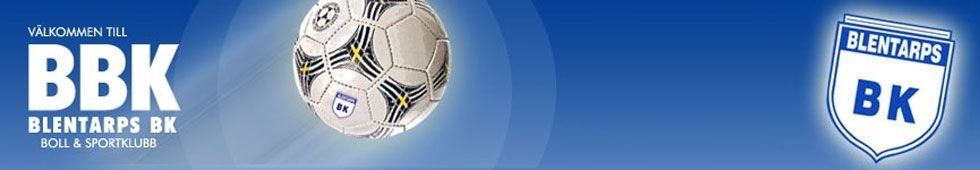 Öppen träningsdag! Lör 3/11 kl 10:00Välkommen att spela fotboll med vårt damlag!Vi ser framemot att träffa dig och få berätta om vår satsning på damlaget. Du kommer att få träffa tränarna Sunil Ramkali och Armend Avdyli och ta del av deras fotbollsfilosofi och framtidsplaner samt delta i lagets träning. Spännande att se vad du kan bidra med för att utveckla laget!Program:kl 10.00  Välkomna
- Vår vision 

kl 10.15 Presentation av ledarteam- Tränare och ledare presenterar sig- Fotbollsfilosofi och framtidsplaner

kl 10.30 Träning 
- Uppvärmning / stretching 
- Övningar – olika spelområden 
- Smålagsspel 

kl 12.00 Lunch  
- Du får möjlighet att prata med nuvarande spelare, tränarna och styrelsemedlemmar över en lunch. 

ca kl 12.30 Sammanfattning / avslutningOBS! Mejla ditt namn till kansliet@blentarpsbk.se så att vi kan beräkna lunchen!